                                                                                                                                                                                                        О Т К Р Ы Т О Е    А К Ц И О Н Е Р Н О Е     О Б Щ Е С Т В О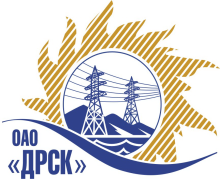 		Протокол выбора победителяг.  Благовещенск, ул. Шевченко, 28ПРЕДМЕТ ЗАКУПКИ:Открытый электронный запрос цен (ЭТП № 443480) на право заключения Договора: «Источники бесперебойного питания (АЭС, ЭС ЕАО)». (закупка 141 раздел 2.2.2 ГКПЗ 2014 г) на основании указания ОАО «ДРСК» от  17.11.2014 г. № 305.Плановая стоимость закупки: 1 234 175,00 руб. без НДС.         Форма голосования членов Закупочной комиссии: очно-заочнаяПРИСУТСТВОВАЛИ:	На заседании присутствовали 8 членов Закупочной комиссии 2 уровня. ВОПРОСЫ, ВЫНОСИМЫЕ НА РАССМОТРЕНИЕ ЗАКУПОЧНОЙ КОМИССИИ: О признании предложений соответствующими условиям закупкиО ранжировки предложений Участников закупки. Выбор победителяРАССМАТРИВАЕМЫЕ ДОКУМЕНТЫ:Протокол вскрытия конвертов от 15.12.2014г. № 138/МТПиР-ВИндивидуальное заключение Лушникова С.В., Моториной О.А., Лаптева И.А.ВОПРОС 1 «О признании предложений соответствующими условиям закупки»ОТМЕТИЛИ:Предложения ООО "ЦСП" (690035, Россия, Приморский край, г. Владивосток, ул. Калинина, д. 25), ООО "Масэнерго" (107564, Россия, г. Москва, ул Краснобогатырская, д. 6 стр. 7), ООО Управляющая компания "Радиан" (664040, Иркутская область, г. Иркутск, ул. Розы Люксембург, д. 184) признаются удовлетворяющим по существу условиям закупки. Предлагается принять данные предложения к дальнейшему рассмотрению.ВОПРОС 2  «О ранжировки предложений Участников закупки. Выбор победителя»ОТМЕТИЛИ:В соответствии с требованиями и условиями, предусмотренными извещением о закупке и Закупочной документацией, предлагается ранжировать предложения следующим образом: На основании вышеприведенной ранжировки предложений предлагается признать Победителем Участника, занявшего первое место, а именно: ООО "ЦСП" (690035, Россия, Приморский край, г. Владивосток, ул. Калинина, д. 25).  Предложение на сумму -  1 230 000,00 руб. (цена без НДС) 1 451 400,00 руб. с НДС. Срок завершения поставки: до 30.03.2015г. Условия оплаты: постоплата 100% в течение 30 календарных дней с момента поставки продукции на склад грузополучателя. Гарантийный срок: 36 месяцев с момента ввода оборудования в эксплуатацию. Предложение действительно: до 30.03.2015г.РЕШИЛИ:Признать предложения ООО "ЦСП" (690035, Россия, Приморский край, г. Владивосток, ул. Калинина, д. 25), ООО "Масэнерго" (107564, Россия, г. Москва, ул Краснобогатырская, д. 6 стр. 7), ООО Управляющая компания "Радиан" (664040, Иркутская область, г. Иркутск, ул. Розы Люксембург, д. 184) соответствующими условиям закупки.Утвердить окончательную ранжировку предложений.Признать Победителем открытого запроса цен на право заключения Договора: Источники бесперебойного питания (АЭС, ЭС ЕАО) :  ООО "ЦСП" (690035, Россия, Приморский край, г. Владивосток, ул. Калинина, д. 25).  Предложение на сумму -  1 230 000,00 руб. (цена без НДС) 1 451 400,00 руб. с НДС. Срок завершения поставки: до 30.03.2015г. Условия оплаты: постоплата 100% в течение 30 календарных дней с момента поставки продукции на склад грузополучателя. Гарантийный срок: 36 месяцев с момента ввода оборудования в эксплуатацию. Предложение действительно: до 30.03.2015г.ДАЛЬНЕВОСТОЧНАЯ РАСПРЕДЕЛИТЕЛЬНАЯ СЕТЕВАЯ КОМПАНИЯУл.Шевченко, 28,   г.Благовещенск,  675000,     РоссияТел: (4162) 397-359; Тел/факс (4162) 397-200, 397-436Телетайп    154147 «МАРС»;         E-mail: doc@drsk.ruОКПО 78900638,    ОГРН  1052800111308,   ИНН/КПП  2801108200/280150001№ 138/МТПиР-ВПДата вступления в силу                                                                                                                                 «_29_» декабря 2014г. Дата голосования  «_24_ декабря 2014г.                                                                                                            Место в ранжировкеНаименование и адрес участникаЦена заявки, руб. без учета НДСИные существенные условия1 местоООО "ЦСП" (690035, Россия, Приморский край, г. Владивосток, ул. Калинина, д. 25)1 230 000,00 Цена: 1 451 400,00 руб. с НДС. Срок завершения поставки: до 30.03.2015г. Условия оплаты: постоплата 100% в течение 30 календарных дней с момента поставки продукции на склад грузополучателя. Гарантийный срок: 36 месяцев с момента ввода 
оборудования в эксплуатацию. Предложение действительно: до 30.03.2015г.2 местоООО "Масэнерго" (107564, Россия, г. Москва, ул Краснобогатырская, д. 6 стр. 7)1 393 416,95 Цена: 1 644 232,00 руб. с НДС. Срок завершения поставки: до 31.03.2015г.. Условия оплаты: в течение 30 календарных дней с момента поставки продукции на склад грузополучателя. Гарантийный срок: 36 месяцев. Предложение действительно: до 31.01.2015г.3 местоООО Управляющая компания "Радиан" (664040, Иркутская область, г. Иркутск, ул. Розы Люксембург, д. 184)1 907 055,69 Цена: 2 250 325,71 руб. с НДС. Срок завершения поставки: в течение 22 календарных дней с момента заключения договора. Условия оплаты: в течение 30 календарных дней с момента поставки продукции на склад грузополучателя. Гарантийный срок: 2 года. Предложение действительно: до 12.03.2015г.Ответственный секретарь Закупочной комиссии        __________________ О.А.МоторинаТехнический секретарь Закупочной комиссии _________________Г.М.Терёшкина 